Datum: 6. 05. 2020.Predavanje: Društveni kontekst i ciljne grupe – Ciljne grupe i različiti organizacioni oblici socijalnih preduzeća: s posebnim osvrtom na zadrugeZadrugeZadruga je dobrovoljno, otvoreno, samostalno i nezavisno društvo kojim upravljaju njeni članovi, a svojim radom i drugim aktivnostima ili korišćenjem njenih usluga, na temelju zajedništva i uzajamne pomoći ostvaruju, unapređuju i štite svoje pojedinačne i zajedničke privredne, ekonomske, socijalne, obrazovne, kulturne i druge potrebe i interese i ostvaruju ciljeve zbog kojih je zadruga osnovana.Zadružno poslovanje zasnovano je na temeljnim ljudskim vrednostima kao što su uzajamna pomoć, lična i društvena odgovornost, ravnopravnost članova, pravičnost, solidarnost  i etičnost u poslovanju. Upravo zato, za pokretanje i održivost rada zadruge potreban je visok stepen društvene kohezije, ključnog gradivnog materijala svakog udruživanja. Pre svega, potreban je visok nivo međusobnog poverenja, spremnost na udruživanje i deljenje resursa, veliki deo volonterskog rada i spremnost na sagledavanje šire razvojne i društvene perspektive. Pritom, udruživanje i poslovanje treba da budu zasnovani na ravnoteži zadovoljenja pojedinačnih interesa zadrugara i zajedničkog razvojnog interesa.Najčešći motiv za udruživanje je spajanje, povećanje resursa i njihovo zajedničko korišćenje. To mogu biti opipljivi resursi kao što je zemljište, poslovni, prodajni, skladišni ili proizvodni prostor, različita postrojenja, vozila ili mehanizacija. Takođe, mogu se deliti i ljudski resursi, kao što su razni finansijski, pravni ili marketing stručnjaci, menadžeri, tehnolozi, agronomi, dizajneri i drugi. Zajedničkom organizacijom poslovanja dolazi se do ušteda u nabavci sirovina i repromaterijala i troškovima proizvodnje. Udruživanjem resursa dolazi se do većeg obima proizvodnje, a samim tim i do bolje pregovaračke pozicije i postizanja povoljnijih cijena i uslova na tržištu. Sve to dovodi do postizanja veće konkurentnosti i zauzimanja bolje tržišne pozicije. Odnosno, članovi zadruge ostvaruju višestruke koristi: niža nabavna cena, viša prodajna cena, mogućnost korišćenja zajedničkih proizvodnih i prodajnih kapaciteta, pristup informacijama i edukativnim programima i osjećaj sigurnosti i zaštićenosti u kriznim vremenima.Zanimljivosti o zadrugamaZadruge su društva osoba, a ne kapitala. To znači da zadrugom ne upravljaju vlasnici kapitala,nego da vredi načelo: jedan čovek - jedan glas. Dobit od poslovanja pripada svim zadrugarima i reinvestira se u razvoj i održivost poslovanja.Evropske zadruge zapošljavaju 5,4 miliona ljudi i imaju 123 miliona članova.U Italiji je 50% sektora poljoprivrednih proizvoda u rukama zadrugara.U Finskoj je 75% stanovništva učlanjeno u zadruge.U Nemačkoj zadružne banke broje više od 16 miliona članova.U Belgiji je svaka 5 apoteka organizovana kao zadruga.U Kanadi je svaki treći stanovnik član kreditne unije.U Kini zadruge osiguravaju 91% ukupnih mikrokredita.(Izvor: SEEM, Priručnik za društveno preduzetništvo (2017). Nikšić: Fondacija za razvoj sjevera Crne Gore) Pioniri Ročdejla Prvo udruženje zasnovano na zadružnim principima osnovano je 1844. godine. Reč je o potrošačkoj zadruzi poznatoj kao  Pioniri Ročdejla (Rochdale, područje Mančestera) koju je osnovalo 10 tkača i 20 ljudi drugih zanimanja. Oni su otvorili prodavnicu sa osnovnim namirnicama – brašno, šećer, sveće itd. kako bi obezbedili sebi namirnice po pristojnim cenama. Članovi zadruge su bili istovremeno vlasnici, kupci i preduzetnici. Bio je to početak razvoja britanskog zadružnog pokreta. U narednih desetak godina osnovano je oko 1000 zadruga. Udruženje pravičnih pionira iz Ročdejla uspostavilo je principe koji i danas važe za zadruge, a usvojio ih je i Međunarodni savez kooperativa (www.ica.coop): “1. dоbrоvоlјnо i оtvоrеnо člаnstvо: zadruge su оtvоrеnе zа sve osobe kојe kоristе njеnе uslugе i spremne su da prihvate оdgоvоrnоst člаnstvа bеz оbzirа nа pоlnе, sоciјаlnе, rаsnе, pоlitičkе i vеrskе rаzlikе;2. dеmоkrаtskа kоntrоlа оd strаnе zаdrugаrа:zаdruga je dеmоkrаtska оrgаnizаciјa koju kоntrоlišu člаnоvi. Oni аktivnо učеstvuјu u dоnоšеnju оdlukа i fоrmulisаnju pоslоvnе i rаzvојnе pоlitikе. Prilikom donošenja odluka važi pravilo, јеdаn člаn – јеdаn glаs;3. еkоnоmskо učеšćе zаdrugаrа: člаnоvi rаvnоprаvnо dоprinоsе kаpitаlu svојih zаdrugа i dеmоkrаtski gа kоntrоlišu; 4. аutоnоmiја i nеzаvisnоst zаdrugе:zadruge su nezavisne оrgаnizаciје sаmоpоmоći kојima uprаvlјајu i kојe kоntrоlišu zаdrugаri. Zаdrugа čuvа svојu sаmоstаlnоst, nеzаvisnоst, dеmоkrаtsko uprаvljanje i kаdа zаklјučuје ugоvоrе sа drugim subјеktimа, uklјučuјući i držаvnе оrgаnе ili kаdа prikuplја kаpitаl оd trеćih licа;5. оbrаzоvаnjе, оbukа i infоrmisаnjе: zаdruga je obavezna dа оbеzbеđuје оbrаzоvаnjе i оbuku zа člаnоvе, prеdstаvnikе, mеnаdžеrе i zаpоslеnе; 6. mеđuzаdružnа sаrаdnjа: zаdrugе su nајefikasnije i najbolje služе svојim člаnоvimа i jačaju zаdružni pоkrеt ako međusobno sarađuju na lоkаlnom, rеgiоnаlnom, nаciоnаlnom i mеđunаrоdnom nivou;7. brigа zа zајеdnicu:zаdrugе aktivno doprinose razvoju svојih zајеdnicа krоz pоlitiku koju utvrđuje i odobrava članstvo.”Primeri različitih organizacionih oblika socijalnih preduzeća i različitih ciljnih grupa: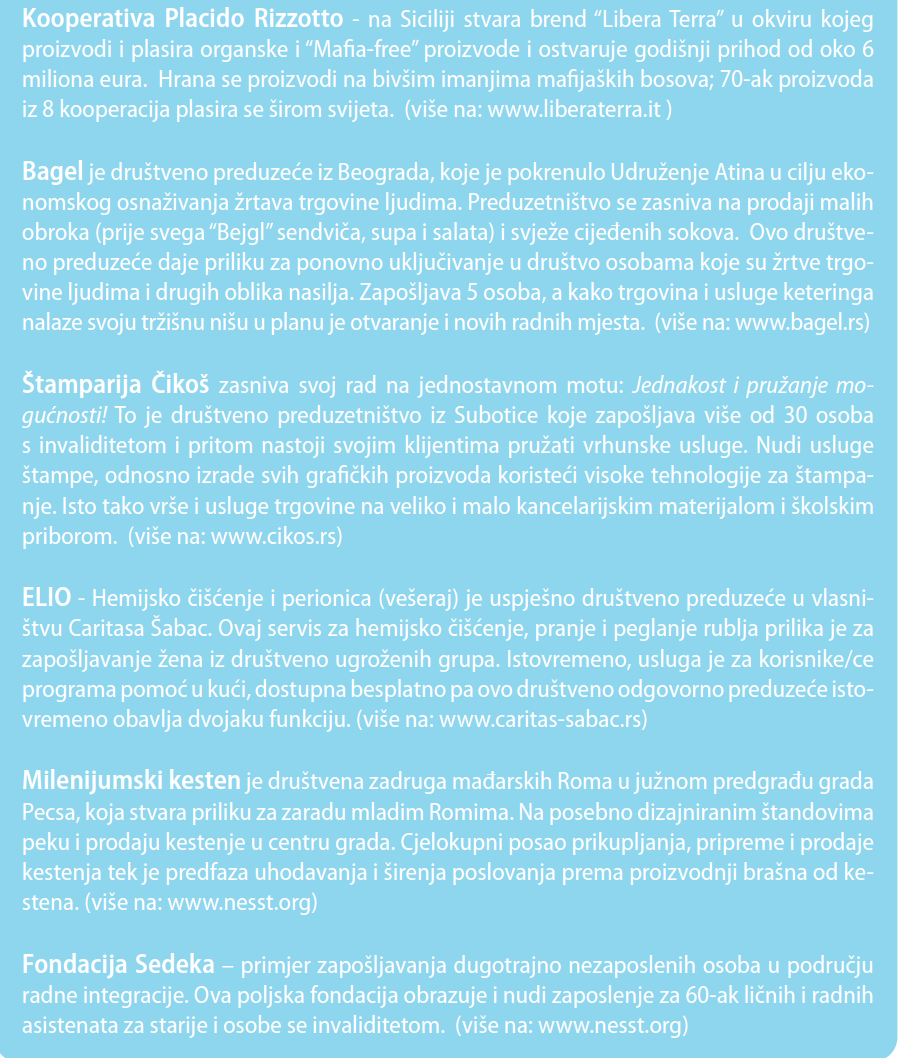 